CVName: Leila 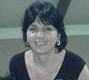 Surname: GigauriDate of birth: March 2, 1965Place of Birth: Lagodekhi, GeorgiaMarital status: marriedAddress: # 51, Paliashvili street, Telavi, 2200Mobile Phone: (+ 995) 597 190246 E- mail: secretariat@tesau.edu.ge.  Education:1982 – 1987 - completed the programme with a Major in Georgian language, literature and history, Faculty of history-philology, Iakob Gogebashvili Telavi Pedagogical Institute. Working Experience: From 2010 till now – secretary of the Rector office at Iakob Gogebashvili Telavi State University.  From 2000 – till 2010 – specialist of the Financial office at Iakob Gogebashvili Telavi State University.  From 1998 – till 2000  - Georgian Language teacher at  Tbilisi public school #159  From 1998 - till 2000  - organizer at Tbilisi public school #159From 1990 - till 1997 -  teacher at Telavi public school #7 Language proficiency:  Georgian (native), Russian (intermediate), English (basic)Computer skills: Microsoft Excel; PowerPoint; Windows XP; Linux; Internet.